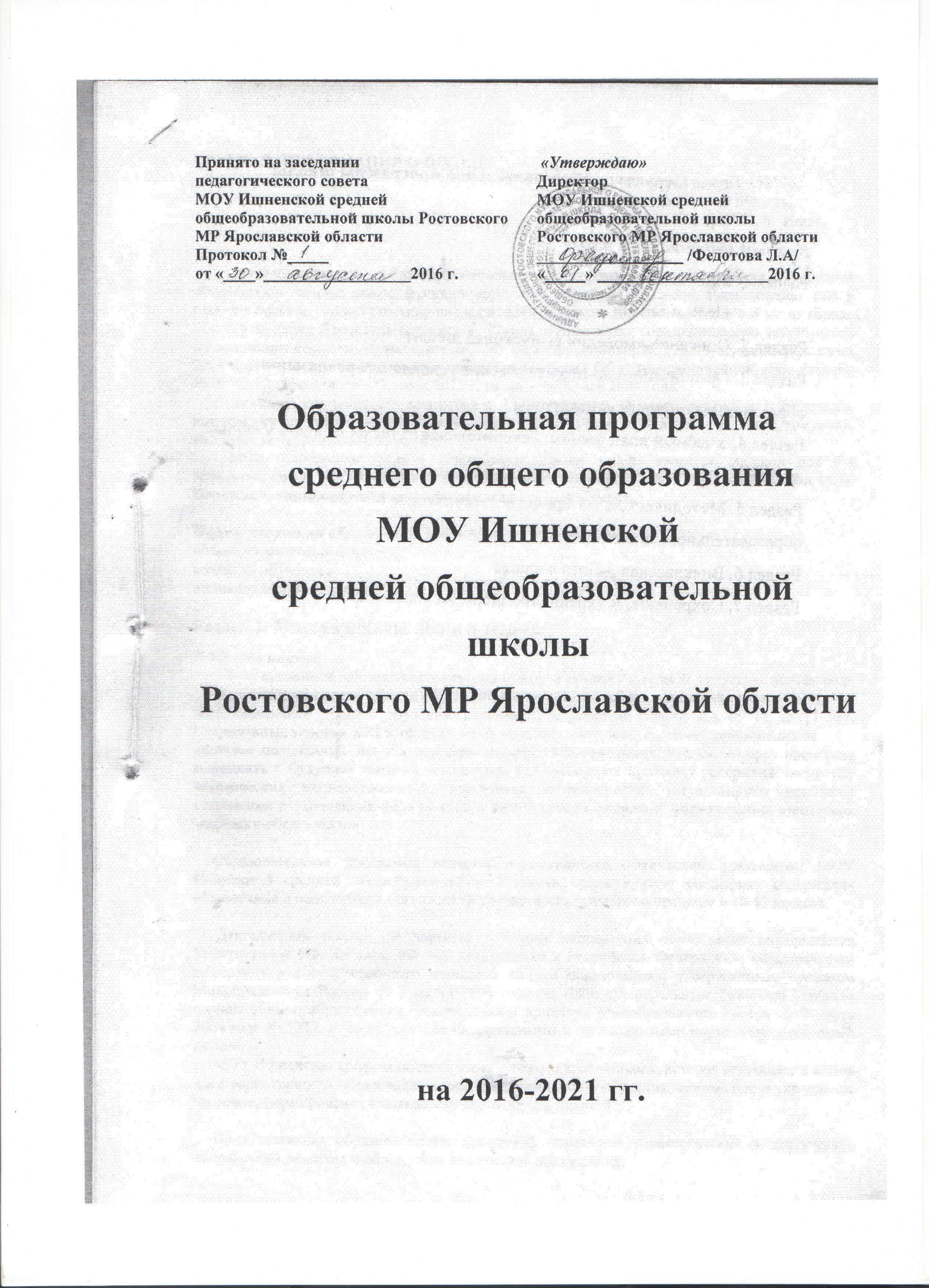 Структура образовательной программы школыКраткая информация о школеРаздел 1. Миссия школы.                 Цели и задачи                Раздел 2. Описание «модели» выпускника школы                                              Раздел 3. Организационно-педагогические условия для реализации образовательной программы школыРаздел 4. Учебный план школы, пояснительная записка, годовой учебный графикРаздел 5. Методическое, материально-техническое обеспечение образовательного процессаРаздел 6. Внеклассная работа в школеРаздел 7. Сохранение и укрепление здоровья школьниковКРАТКАЯ ИНФОРМАЦИЯ О ШКОЛЕ                                                                                                  Адрес школы: 152120.                                                                                                  Ярославская область,                                                                                                         Ростовский МР, п.  Ишня,                                                                                               ул. Школьная, д. №4          Муниципальное общеобразовательное учреждение Ишненская средняя общеобразовательная школа функционирует с 1 сентября 1972 года. Расположена  она в рабочем поселке городского типа на территории сельского поселения Ишня в  от города Ростова на шоссе Ярославль-Борисоглеб. Школа осуществляет образовательную деятельность на основании бессрочной лицензии ДО ЯО регистрационный № 125/14, выданной 24 июня 2014 года на бессрочный период и свидетельства серия ОП о государственной аккредитации № 02-12-72 , выданного «22.» мая 2012 г, на срок до 22 мая 2024 года.           За время обучения ОУ подготовило 17 медалистов: 15 «серебряных» и 2 «золотых», выпускники подтверждают школьные оценки при поступлении в высшие учебные заведения, являются конкурентоспособными.         МОУ Ишненская средняя общеобразовательная школа является опорной для 4-х зональных школ: МОУ Судинской кадетской, МОУ Марковской, МОУ Шурскольской и МОУ Поречской, также сотрудничает с Авраамиевским  монастырем. Формы получения образования, реализуемые в учреждении: общеобразовательные классы;коррекционное обучение, семейное обучение;индивидуальное обучение;дистанционное обучение.Раздел 1. Миссия школы. Цели и задачи1. Миссия школысовременной общественно-экономической и социокультурной ситуации особая роль педагогических систем общего образования принадлежит образовательной школе,     обеспечивающей процесс обучения, воспитания и развития подростков от 15 до 17 лет. Современные условия XXI века требуют от человека (личности) быстрого применения напрактике полученных знаний; освоения множества «социальных ролей», которое предстоит выполнить в будущем каждому школьнику; актуализируют проблему раскрытия «моделей» человеческих взаимоотношений, воспитание толерантности; актуализируют проблемы сохранения и укрепления физического и нравственного здоровья, формирования стереотипа здорового образа жизниОбразовательная программа является нормативно-управленческим документом МОУ Ишненской средней общеобразовательной школы, характеризует специфику содержания образования и особенности организации учебно-воспитательного процесса в 10-11 классах.Деятельность школы, ее характер и общие направления образования определяются Конституцией РФ, Законом РФ «Об образовании в Российской Федерации»; «Федеральным компонентом государственного стандарта общего образования», утверждённым приказом Минобразования России от 5 марта 2004 года № 1089; «Федеральным базисным учебным планом общего образования», утверждённым приказом Минобразования России от 9 марта 2004 года № 1312, а также другими Федеральными и региональными нормативно-правовыми актами.МОУ Ишненская средняя общеобразовательная школа – школа, которая воплощает в жизнь идеи вариативности образования через дифференциацию обучения, сохранение и укрепление здоровья, формирование навыков здорового образа жизни.Представляемая образовательная программа определяет стратегические и тактические направления развития и обновления содержания образования.Школа ориентирована на обучение, воспитание и развитие всех и персонально каждого учащегося с учетом их индивидуальных особенностей, образовательных потребностей, личностных склонностей путем создания педагогической системы и благоприятных условий для умственного, нравственного, эмоционального и физического развития каждого подростка, сохранения его здоровья.В основе образовательной системы школы – создание необходимых условий, обеспечивающих выполнение государственного образовательного стандарта (2004 г.). Школа  реализует  (согласно  данной  образовательной  программе)  образовательные программы среднего общего образования, а также программы профильного образования.Миссия школы - предоставление максимально возможных условий наибольшему числу учащихся для получения качественного образования с учетом их возможностей, позна-вательных интересов и склонностей; воспитание личности, способной к самообразова-нию и саморазвитию, обладающей ключевыми компетенциями и позитивными ценно-стями, обеспечивающими её успешную социализацию.2.Цели и задачи школы (10-11 классы)Цели: Освоение обучающимися государственного образовательного стандарта среднего общего образования по всем предметам учебного плана.Создание условий для становления и развития личности выпускника сред-ней школы в её индивидуальности, самобытности, уникальности, неповторимости в соответствии с требованиями российского общества.Обеспечение условий для достижения выпускником целевых установок, знаний, уме-ний, навыков, компетенций и компетентностей, определяемых личностными, семей-ными, общественными, государственными потребностями и возможностями обучаю-щегося среднего школьного возраста, индивидуальными особенностями его развития и состояния здоровья.Формирование готовности к жизненному и профессиональному самоопределению.Формирование у учащихся установки на здоровый образ жизни.Воспитание у школьников гражданственности, патриотизма, трудолюбия, уважения к правам и свободам человека, любви к окружающей природе, семье;Задачи:Обеспечить уровень образования, соответствующий современным требованиям:обеспечение преемственности  основного общего и среднего общего образования;обеспечение доступности получения качественного образования	всеми обучающи-мися, в том числе и детьми с ограниченными возможностями здоровья;обеспечение эффективного сочетания урочных и внеурочных форм организации образовательного процесса на основе  организация интеллектуальных и творческих соревнований,  проектной и учебно-исследовательской деятельности;привлечение учащихся, их родителей (законных представителей), педагогических работников и общественности к проектированию и развитию внутришкольной социальной среды, школьного уклада;формирование позитивной мотивации учащихся к учебной деятельности;обеспечение условий, учитывающих индивидуально-личностные особенности уча-щихся, создание условий для реализации творческого потенциала в процессе учебной и внеучебной деятельности;совершенствование форм работы, способствующих сохранению и укреплению физического и психического здоровья участников образовательного процесса, обеспечение их безопасности;обеспечение в школе современной материально-технической базы;обеспечение условий для становления и развития личности обучающихся, их социализации и профессиональной ориентации, освоения ими ценностей, нравственных установок и моральных норм общества посредством реализации программ гражданско-патриотического, духовно-нравственного и экологического воспитания школьниковФормировать творчески работающий коллектив педагогов, направив усилия на:обеспечение развития кадрового потенциала, мотивированного на достижение и со-хранение устойчивого качественного результата педагогической деятельности; совершенствование системы оценки и контроля качества образования; совершенствование работы методических объединений;участие в инновационной работе школы.Совершенствовать организацию учебно-воспитательного процесса, при этом основ-ной акцент сделать на:совершенствование взаимодействия учебных дисциплин на основе интеграции;внедрение в учебно-воспитательный процесс современных образовательных технологий, формирующих ключевые компетенции; развитие дифференциации обучения.Веря в самоценность и уникальность каждого подростка, мы направляем свою образовательную деятельность на развитие личностного потенциала учащихся в соответствии с их способностями, возможностями и потребностями.Раздел 2. Описание «модели» выпускника школы                                              освоение государственного образовательного стандарта с учетом своих возможностей и будущей профессии;системное мышление с учетом целостной картины мира, понимание его структуры;мотивированная позиция в обучении, творческий подход к решению поставленных задач;умение принимать ответственные решения;готовность к выбору дальнейших условий профессиональной и личностной самореализации;патриотизм и бережное отношение к истории и культуре Отечества; активная гражданская позиция;убежденное толерантное поведение;позитивная самооценка, способствующая дальнейшему гармоничному развитию личности;устойчивые навыки общения и сотрудничества со сверстниками и взрослыми, коллективизм, усвоение норм социально-статусных взаимодействий;навыки самопрезентации с учетом различных профессиональных и личных ситуаций в бу-дущем;понимание необходимости здорового образа жизни.Раздел 3. Организационно-педагогические условия для реализации образовательной программы школыОбразовательная программа ориентирована на развитие ключевых компетентностей:ценностно-смысловых;общекультурных;учебно-познавательных;информационных;коммуникативных.На протяжении следующих лет педагогический коллектив работает над формированием следующих компетенций:ценностно-смысловых компетенций, обращая внимание на то, что учащиеся при формировании этих компетенций:умеют адекватно оценивать свои способности и возможности;у них сформирована внутренняя мотивация приобретения знаний для дальнейшего образования;понимают необходимость личностного роста для успешного самоопределения в будущем;выбирают приоритетными не материальные ценности, а здоровье, семью и интересную работу;при выборе будущей профессии большинство выпускников ориентируются на интерес к конкретной области деятельности, не пренебрегая и материальной стороной;общекультурных компетенцийПри формировании этих компетенций наши ученики:проявляют личностные качества — гражданские, патриотические, нравственные, интеллектуальные, общей культуры;у них сформированы представления о необходимости соблюдать в мире людей общечеловеческие, гуманные, нравственные законы и нормы;стремятся жить в гармонии с окружающим миром;учебно-познавательных компетенцийПри формировании этих компетенций учащиеся:умеют самостоятельно планировать свою деятельность;способны к самореализации, активны в выборе деятельности;способны к самообразованию;благодаря участию в проектно-исследовательской деятельности овладели навыками продуктивной деятельности;информационных компетенций,в результате формирования их ученики:при помощи реальных объектов (телевизор, компьютер, принтер, модем) и информационных технологий (аудио- и видеозапись, электронная почта, СМИ, Интернет) способны самостоятельно искать, анализировать и отбирать необходимую информацию;коммуникативных компетенций При формировании этих компетенций обучающиеся:умеют жить и работать в коллективе, имеют понятия о социальных ролях (лидер-организатор, лидер — генератор идей, исполнитель, зритель).имеют представления о способах выхода из конфликтных ситуаций.умеют корректно и правильно задать вопрос, представить себя, написать заявление, резюме и т.д.Формирование ключевых компетенций учащихся обусловлено развитием их способностей, которые являются интегративной характеристикой деятельной личности. Они обусловливают производительность, реализацию творческого потенциала личности, качество и надежность выполнения психических функций. Педагог будет способствовать развитию способностей учащихся, если в учебно-воспитательной деятельности использует методы педагогической поддержки.Методы поддержки развития способностей, с помощью которых воспитатель и воспитанник получают возможность осмыслить свою деятельность, соответствие способов работы целям и полученному результату:метод наблюдения;метод коллективного анализа деятельности, размышления;метод рефлексии — самопознание своей роли и отношения к произошедшим событиям, делам;метод тестирования и анкетирования.   Компетентностный подход предполагает овладение в комплексе знаниями и умениями. В связи с этим меняется, т.е. по иному определяется система применяемых технологий обучения.   Основными идеями реализуемых технологий обучения являются идеи идеи успеха, достижений, сотрудничества, творчества, самореализации.Используемые технологии:1.Технология проблемного обучения 2. Технология модульного и блочно-модульного обучения 3. Технологии развивающего обучения 4. Технология разноуровневого обучения5. Технология дифференцированного обучения6. Технология концентрированного обучения7. ИКТ8. Проектная технология9. Технология «Дебаты»10. Технология развития критического мышления 11. Обучение в сотрудничестве 12. Здоровьесберегающие технологии13. Технология «портфолио»Уровень владения учителями  10-11 кл. современными образовательными технологиями:(на 1 сентября 2016-2017 уч. год)Высокий – 3 чел. (21.4%)Выше среднего – 7 чел. (50%)Средний – 3 чел. (21.4%)Ниже среднего – 1 чел. (7,1%)В школе проводится интеграция вопросов здоровьесбережения в содержание предметов (по мере возможности в предметы: ОБЖ, биологию, химию, географию и др.)К конкурентным преимуществам школы можно отнести следующие:квалифицированный педагогический коллектив, 100% педагогов 10-11 кл. имеют высшую и первую квалификационную категорию.-  открытость  школы,  пропаганда  ее  достижений  через  школьный  сайт  с  адресом:http://ishnenskayashkola@.ruпривлечение родителей к управлению школой (школьный Управляющий совет, родительские комитеты классов), оснащённость отдельных кабинетов современным учебным оборудованием, мультимедийными средствами.   При разработке образовательной программы школы мы учитывали, что:именно школа является единственной системой, охватывающей детей и подростков в течение продолжительного периода времени; большую часть дня (более 60% времени) учащиеся проводят в стенах образовательного учреждения; время обучения и пребывания в образовательном учреждении совпадает с периодом роста и развития ребенка, когда организм наиболее чувствителен к взаимодействию благоприятных и неблагоприятных условий окружающей среды, когда наиболее интенсивно идет формирование ценностных ориентаций личности ребенка, когда происходит становление гражданской позиции.Школа дает профильное образование, реализуя учебный план на 2016-2017 учебный год. Учебный план позволяет реализовать принцип единого образовательного пространства и единовременно предоставляет педагогическому коллективу возможность дифференциации и индивидуализации обучения в рамках поставленных перед школой цели и задач.Раздел 4. Учебный план школы, пояснительная записка, годовой учебный графикСреднее общее образование – завершающая ступень общего образования, призванная обеспечить функциональную грамотность и социальную адаптацию обучающихся, содействовать их общественному и гражданскому самоопределению. Эти функции предопределяют направленность целей на формирование социально грамотной и социально мобильной личности, осознающей свои гражданские права и обязанности, ясно представляющей себе потенциальные возможности, ресурсы и способы реализации выбранного жизненного пути. Эффективное достижение указанных целей возможно при введении профильного обучения.Перечень предметов учебного планаПринципы построения учебного плана для обучающихся 10-11 классов основаны на идее двухуровневого (профильного и базового) федерального компонента государственного стандарта общего образования. Исходя из этого, учебные предметы представлены в учебном плане образовательного учреждения и/или выбраны для изучения обучающимся либо на базовом, либо на профильном уровне. В течение прошлого учебного года проводилась целенаправленная работа по формированию интересов обучающихся предпрофильных классов, по выявлению их наклонностей и потребностей. Базовые общеобразовательные учебные предметы – учебные предметы федерального компонента, направленные на завершение общеобразовательной подготовки обучающихся. Федеральный базисный учебный план предполагает функционально полный, но минимальный их набор. Обязательными базовыми общеобразовательными учебными предметами являются: "Русский  язык", "Литература", "Иностранный язык", "Математика", "История", "Физическая культура", "Основы безопасности жизнедеятельности", а также интегрированные учебные предметы "Обществознание (включая экономику и право)" и "Естествознание" (в ред. Приказа Минобрнауки РФ от 20.08.2008 N 241).Остальные базовые учебные предметы изучаются по выбору.В целях более полного удовлетворения индивидуальных образовательных запросов и потребностей школьников в 10-м и 11-м классах реализуется социально-гуманитарное (профильное) обучение, при котором все обучающиеся будут изучать на профильном уровне учебные предметы: «Русский язык» с учетом возрастающей роли русского языка в многонациональном федеративном государстве и «Обществознание».На базовом уровне будут изучаться предметы: «Математика», «Иностранный  язык», «Литература», «Информатика и ИКТ», «География», «Химия»,  «Биология»,  «Физика», «История»,  «Право», «Экономика», «Мировая художественная культура»,  «Физическая культура»,  «Основы безопасности жизнедеятельности».Элективные учебные предметы – обязательные учебные предметы по выбору учащихся из компонента образовательного учреждения. Элективные учебные предметы выполняют три основных функции:1) развитие содержания одного из базовых учебных предметов, что позволяет поддерживать изучение смежных учебных предметов на профильном уровне или получать дополнительную подготовку для сдачи единого государственного экзамена;2) "надстройка" профильного учебного предмета, когда такой дополненный профильный учебный предмет становится в полной мере углубленным;3) удовлетворение познавательных интересов обучающихся в различных сферах человеческой деятельности.Трудоемкость учебного планаУчебный план для 10-11 классов ориентирован на 2-летний нормативный срок освоения государственных общеобразовательных программ среднего общего образования и ориентирован на 34 учебные недели в год для 10-11 классов. Продолжительность урока (академический час) во всех классах 45 минут. Режим работы - пятидневная неделя.Учебный планМОУ Ишненской средней общеобразовательной школыв рамках реализации БУП-2004 среднего общего образования для обучающихся 10-11 классов (социально-гуманитарный профиль, 5-дневная неделя)Последовательность и распределение по периодам обучения учебных предметов, курсов, дисциплин10 - 11 класс:  социально-гуманитарный профильВ 10 - 11 классах продолжается изучение предмета «Русский язык»   на профильном уровне в объеме 3 часов в неделю. Язык является обязательным элементом гуманитарной культуры, важнейшим средством человеческого общения, формирования и духовного развития личности. Именно такое понимание роли языка в обществе определяет особое место предмета «Русский язык» среди других учебных предметов и позволяет сформулировать конечную цель его преподавания в школе, понимаемую как свободное владение русским языком. Учебный предмет «Литература» занимает центральное место в общей системе эстетического и нравственного воспитания школьников, в развитии их самосознания, познавательных интересов, коммуникативных способностей, художественного вкуса, читательской и речевой культуры. На продолжение его изучения предусмотрено в 10 - 11  классах  на базовом уровне по  3 часа в неделю за счет федерального компонента.Учебный предмет «Иностранный  язык», являясь в настоящее время общепризнанным средством межкультурной коммуникации, эффективным рычагом развития образовательного и культурного потенциала, интеллектуальных и личностных способностей современного школьника, продолжает изучаться в 10 - 11 классах в объеме 3 часов в неделю на базовом уровне за счет часов федерального компонента.Математическое образование в системе среднего общего  образования занимает одно из ведущих мест, что определяется безусловной практической значимостью математики, ее возможностями в развитии и формировании мышления человека, ее вкладом в создание представлений о научных методах познания действительности. Поэтому на преподавание предмета «Математика» на профильном уровне в 10 - 11 классах отводится по  5 часов в неделю (4 часа из федерального компонента, 1 час из школьного компонента). Увеличение количества часов позволяет на более содержательном уровне продолжить изучение курса математики в средней школе, а также учитывает обязательный экзамен в форме ЕГЭ при прохождении государственной (итоговой) аттестации за курс среднего общего образования. В связи с возросшей в последнее время необходимостью использования информационных технологий во всех сферах жизнедеятельности у современных выпускников средней школы на высоком уровне должна быть сформирована информационная культура. Поэтому  предмет «Информатики и ИКТ» продолжает изучаться на базовом уровне в объеме 1 часа в неделю в 10 - 11 классах за счет федерального компонента. На преподавание учебного предмета «История» на базовом уровне, главной задачей которого является  формирование у учащихся исторического мышления как основы гражданской идентичности ценностно-ориентированной  личности, в учебном плане предусмотрено в 10 - 11 классах по 2 часа в неделю за счет федерального компонента.  В10 - 11 классах  продолжается изучение учебного предмета «Обществознание» на профильном уровне в объеме 3 часов в неделю. Предмет является интегрированным, построен по модульному принципу и включает содержательные разделы: «Общество», «Человек», «Социальная сфера», «Политика». Изучение этого курса должно обеспечить формирование мировоззренческой, ценностно-смысловой сферы обучающихся, личностных основ российской гражданской идентичности, социальной ответственности, правового самосознания, поликультурности, толерантности, приверженности ценностям, закреплённым в Конституции РФ, гражданской активной позиции в общественной жизни при решении задач в области социальных отношений.Учебный предмет «География» в 10 -11 классах  продолжает изучаться на базовом уровне в объеме 1 часа в неделю за счет часов федерального компонента. Особенностью изучения географии в средней  школе является усиление внимания к фундаментальным географическим знаниям и методам географии, развитие у школьников умений использовать приобретённые знания и умения в практической деятельности и повседневной жизни.«Физика», «Химия», «Биология» также  продолжают изучаться в  10 - 11 классах  на базовом уровне.На изучение «Биологии» отведен 1 час в неделю за счет федерального компонента. В результате освоения содержания биологического образования учащийся получает возможность совершенствовать и расширять круг общих учебных умений, навыков и способов деятельности: стремление к применению биологических знаний на практике, формирование на базе знаний о живой природе научной картины мира как компонента общечеловеческой культуры, формирование генетической грамотности.Учебный предмет «Химия» изучается  в объеме 1 часов в неделю из федерального компонента, что соответствует программным требованиям и позволяет в полной мере раскрыть практическую составляющую курса. Химическое образование является фундаментом научного миропонимания, обеспечивает знания основных методов изучения природы, научных теорий и закономерностей, умения исследовать и объяснять явления природы и техники. В современном мире роль физики непрерывно возрастает, так как физика является основой научно-технического прогресса. Использование знаний по физике необходимо каждому для решения практических задач в повседневной жизни. В связи с этим учебный предмет «Физика» изучается в 10 - 11 классах по 2 часа в неделю за счет федерального компонента.В 10 - 11 классах введен курс «Мировая художественная культура», на изучение которого отводится по 1 часу в неделю за счет федерального компонента. Курс систематизирует знания о культуре и искусстве, полученные в начальной и основной школах. Изучение МХК направлено не только на усвоение определенной системы знаний культурологического характера, но на формирование умений выбора путей своего культурного развития; организации личного и коллективного досуга; выражения собственного суждения о произведениях классики и современного искусства; на развитие самостоятельного художественного творчества. Предмет «Физическая культура» в 10 – 11 классах  продолжает изучаться на базовом уровне в объеме 3 часов в неделю за счет федерального компонента. Направлен на повышение роли физической культуры в воспитании современных школьников, укрепление их здоровья, увеличения объема двигательной активности обучающихся, развитие их физических качеств и совершенствования физической подготовленности, привитие навыков здорового образа жизни, увеличение двигательной активности и развитие физических качеств обучающихся, внедрение современных систем физического воспитания.Обеспечить подготовленность обучающихся в области безопасности жизнедеятельности, развивать и укреплять здоровье позволяет предмет «Основы безопасности жизнедеятельности», изучение которого продолжается в 10 - 11 классах  в объеме 1 часа в неделю за счет федерального компонента на базовом уровне.В 11 классе вводится учебный предмет «Астрономия» в объеме 1 часа в неделю.Элективные курсы – обязательные учебные предметы по выбору обучающихся    из    компонента    образовательного    учреждения.    Они призваны расширять возможности учащихся по построению индивидуальных образовательных программ и внутришкольной специализации обучения.В целях обеспечения обучающимся возможности выбора элективных курсов и курсов по выбору на основании результатов анкетирования обучающихся и заявлений родителей в 10 - 11 классах были определены курсы различной направленности.Промежуточная и итоговая аттестацияРеализация учебного плана предполагает оценку качества усвоения обучающимися объема содержания образовательных областей и дисциплин: в выпускных классах основной об-щей и средней общей школы – в форме государственной итоговой аттестации; в переводном (10-х классе) – в форме промежуточной аттестации.Определены конкретные формы промежуточной аттестации в текущем учебном году.Годовая отметка по учебному предмету в переводном 10 классе выставляется учителем на основе среднего арифметического между отметками за полугодия и отметкой за итоговую контрольную работу.Неудовлетворительные результаты годовой промежуточной аттестации по одному или нескольким учебным предметам, курсам, дисциплинам (модулям) образовательной програм-мы или непрохождение промежуточной аттестации признаются академической задолженностью. Обучающиеся обязаны ликвидировать академическую задолженность.Обучающиеся, имеющие годовую академическую задолженность, вправе пройти про-межуточную аттестацию по соответствующему учебному предмету в сроки, определяемые школой в пределах одного года с момента образования академической задолженности.Обучающиеся, не прошедшие промежуточной аттестации по уважительным причинам или имеющие академическую задолженность, переводятся в следующий класс условно.Итоговая аттестация, завершающая для 11-х классов освоение имеющих государственную аккредитацию основных образовательных программ, является государственной итоговой аттестацией.государственной итоговой аттестации допускается обучающийся, не имеющий ака-демической задолженности и в полном объеме выполнивший учебный план.Государственная итоговая аттестация обучающихся 11 классов проводится в сроки, определяемые федеральным органом исполнительной власти, осуществляющим функции по выработке государственной политики и нормативно-правовому регулированию в сфере обра-зования.Реализация данного учебного плана предоставляет возможность получения стандарта обра-зования всеми учащимися, позволяет достигнуть целей образовательной программы школы, удовлетворить социальный заказ родителей, образовательные запросы и познавательные ин-тересы учащихся.Раздел 5. Методическое, материально-техническое обеспечение образовательного процессаПрограммы, реализуемые в школе в 2016-2017 учебном годуРеализация учебного плана школы обеспечена полностью необходимыми кадрами специалистов соответствующей квалификации, учебными программами, учебниками, методическими рекомендациями, дидактическими материалами, контрольными заданиями, необходимым оборудованием по всем компонентам – базисному, региональному, школьному.образовательной программы. Техническое оснащение в достаточном объеме.Состояние материально-технической базы:Состояние материально-технической базы:По естественно - научному циклу для обучения, адаптивной подготовки учащихся к прохождению итоговой аттестации и поддержки исследовательской и проектной деятельности -1-Комплект «учебно-лабораторного оборудования для модернизации системы общего образования» - 3 -компьютеры — 20 -принтеры — 5 -мониторы — 20 -ксероксы — 5 -сканер — 5 -телевизоры — 2 -проекторы — 9   -интерактивная доска — 3 -видеокамера — 2 -музыкальные центры — 2 -цифровой фотоаппарат -1 -факс— 1-DVD-проигрыватели — 5Учебной литературой обучающиеся, согласно Федеральному перечню учебников, обеспечены на 100%.        Раздел 6. Содержание дополнительного образования в школеЦенность дополнительного образования детей состоит в том, что оно усиливает вариативную составляющую общего образования, способствует практическому приложению знаний и навыков, полученных в школе, стимулирует познавательную мотивацию обучающихся. А главное — в условиях дополнительного образования дети могут развивать свой творческий потенциал, навыки адаптации к современному обществу и получают возможность полноценной организации свободного времени.Школьное дополнительное образование оказывает существенное воспитательное воздействие на учащихся: оно способствует возникновению у ребенка потребности в саморазвитии, формирует у него готовность и привычку к творческой деятельности, повышает его собственную самооценку и его статус в глазах сверстников, педагогов, родителей.Занятость учащихся во внеучебное время содействует укреплению самодисциплины, развитию самоорганизованности и самоконтроля школьников, появлению навыков содержательного проведения досуга, позволяет формировать у детей практические навыки здорового образа жизни, умение противостоять негативному воздействию окружающей среды.Таким образом, дополнительное образование в школе способно решить целый комплекс задач: выровнять стартовые возможности развития личности ребенка;способствовать выбору его индивидуального образовательного пути;обеспечить каждому ученику “ситуацию успеха”;содействовать самореализации личности ребенка. школе для учащихся 10-11 классов ведутся кружки: «Сольное пение» и спортивные секции.Целью работы кружка  «Сольное пение» является развитие музыкального слуха, чувства ритма, музыкальной памяти.Целесообразность работы спортивных секций продиктована снижением  двигательной  активности  школьников,  которая  сказывается  на  состоянии здоровья, физическом развитии и физической подготовленности детей. Занятия в спортивных секциях призваны  сформировать  у  учащихся  устойчивые  мотивы  и  потребности  в  бережном отношении к своему здоровью, целостном развитии физических и психических качеств, творческом использовании средств физической культуры в организации здорового образа жизни.Раздел 7. Сохранение и укрепление здоровья школьниковУчебно-воспитательный процесс в целом, все педагогические концепции, методики, технологии в школе имеют здоровьесберегающий характер.Задачу формирования позитивного отношения к здоровому образу жизни решаем через расширение спектра спортивно – оздоровительной работы школы (легкоатлетический кросс, военизированная эстафета, спортивные мероприятия в рамках Дней Здоровья, шашечно-шахматные турниры, соревнования по волейболу, баскетболу, мини-футболу, спортивные соревнования по параллелям, спортивные праздники)Проводятся: ежегодные медицинские осмотры учащихся 10, 11 классов.целях усиления двигательного режима обязательно проведение физкультминуток на уроках.Классные руководители на классных часах проводят работу по плану воспитательной работы класса (направление «Формирование здоровьесберегающего пространства»).Здоровьесберегающим оборудованием оснащены кабинеты:−в предметных кабинетах — конторки Базарного.Ежегодно ведется тесная работа с медицинским работником школы:подготовка и проведение медицинских осмотров обучающихся,медицинская комиссия юношей допризывного возраста,ежегодные углубленные медицинские осмотры, выявление отклонений, осмотр специалистами по показаниям здоровья.Основную массу составляют дети со II группой здоровья.возрастом количество детей с I группой здоровья уменьшается, а с III группой возрастает. Распределение по физкультурным группам обусловлено состоянием здоровья детей - с возрастом растет количество хронических заболеваний и увеличивается число детей в подготовительной группе.     Для информирования родителей, детей, педагогов и общественности о работе по здоровьесбережению материал помещается на стендах в кабинетах («Уголки Здоровья»), выпускается школьная газета по тематике здоровьесбережения.Много внимания уделяется рациональному питанию учащихся. Охват горячим питанием в школе составляет 100%. Продукция соответствует требованиям СаН-ПиН. Проводится систематическая работа с обучающимися и их родителями по разъяснению необходимости получения полноценного сбалансированного питания. Каждый день осуществляется бракераж готовой продукции и дежурство в столовой. Ведется контроль за витаминизацией пищи.Сведения о состоянии здоровья обучающихся и его динамике являются одним из важнейших критериев при оценке эффективности и качества учебно-воспитательного процесса. В целом первые пять мест в структуре заболеваемости школьников занимают: болезни органов дыхания, инфекционные болезни, болезни органов пищеварения, болезни нервной системы и органов чувств. Выбранные формы урочной, внеурочной и внешкольной работы с учащимися позволяют решать вопросы сохранения и укрепления физического здоровья учащихся, выравнивание нравственного здоровья:Учебные занятия.Обоснованный выбор содержания образования, средств, форм и методов работы педагога позволяет решить следующий ряд задач, непосредственно связанных с сохранением и укреплением здоровья:восстановление  положительной  мотивации  к  обучению,устранению  страха  получить неудовлетворительную оценку и, как следствие, избежать стрессовых ситуаций для обучающихся;активизация познавательной деятельности на уроке приводит к снижению объема домашних заданий.Индивидуальные групповые консультационные занятия.Индивидуализация занятий, прежде всего, направлена на своевременную коррекцию педагогической помощи учащимся, при этом, прежде всего, учитывается состояние физического здоровья учащегося, его индивидуальные возможности и способности.Занятия двигательной активности, введение физкультминуток для всех учащихся.Занятия с психологом по предупреждению учебных стрессов.Образовательная программа МОУ Ишненской  СОШ предназначена удовлетворить потребности:учащихся – в расширении возможностей для удовлетворения проявившегося интереса к тому или иному учебному предмету, виду деятельности;родителей  -	в  потребности  выбора  программ  обучения,  обеспечивающих  личностноестановление и профессиональное самоопределение, в социальной адаптации;общества  и  государства  –  в  реализации  образовательных  программ,  обеспечивающихориентацию личности на сохранение и воспроизводство достижений культуры и воспитание	молодого поколения специалистов, способных решать новые прикладные задачи.Учебные предметы
                                             КлассыКол-во часов в неделю Кол-во часов в неделю Учебные предметы на базовом уровне10 класс11 классМатематика44Литература33Иностранный язык33Информатика и ИКТ11История42Физика22Химия11Биология11Физическая культура33Основы безопасности жизнедеятельности11Мировая художественная культура11География11Экономика11Право11Учебные предметы на профильном уровнеРусский язык33Обществознание33ИТОГО:3331 Компонент образовательного учрежденияЭлективные курсы и курсы по выбору13Всего3434Предельно допустимая учебная нагрузка при 5-дневной учебной неделе3434КлассУчительПрограммаУчебникУчебникЛитератураЛитератураЛитератураЛитератураЛитература10Кирпичева Л.Р.Федеральный компонент государственного стандарта общего образования 2004 года. Программа для общеобразовательных учреждений 5-11 классы. Авторы-составители: С.А. Зинин, В.А. Чалмаев. М., «Русское слово», 2008Федеральный компонент государственного стандарта общего образования 2004 года. Программа для общеобразовательных учреждений 5-11 классы. Авторы-составители: С.А. Зинин, В.А. Чалмаев. М., «Русское слово», 2008Учебник «Литература», авторы: Сахаров В.И.,  Зинин С.А.М., «Русское слово», 2013 г.11Кирпичева Л.Р.Федеральный компонент государственного стандарта общего образования 2004 года. Программа для общеобразовательных учреждений 5-11 классы. Авторы-составители: С.А. Зинин, В.А. Чалмаев. М., «Русское слово», 2008Федеральный компонент государственного стандарта общего образования 2004 года. Программа для общеобразовательных учреждений 5-11 классы. Авторы-составители: С.А. Зинин, В.А. Чалмаев. М., «Русское слово», 2008Учебник «Литература», авторы: Чалмаев В.А., Зинин С.А.М., «Русское слово», 2013 г.Русский языкРусский языкРусский языкРусский языкРусский язык10Кирпичяева Л.Р.Программа для общеобразовательных учреждений.10-11 классы. Русский язык.Авторы: В.В.Бабайцева и др. М. «Дрофа», 2010 г.Программа для общеобразовательных учреждений.10-11 классы. Русский язык.Авторы: В.В.Бабайцева и др. М. «Дрофа», 2010 г.В.В. Бабайцева М., «Дрофа», 2009.11Кирпичяева Л.Р.Программа для общеобразовательных учреждений.10-11 классы. Русский язык.Авторы: В.В.Бабайцева и др. М. «Дрофа», 2010 г.Программа для общеобразовательных учреждений.10-11 классы. Русский язык.Авторы: В.В.Бабайцева и др. М. «Дрофа», 2010 г.В.В. Бабайцева М., «Дрофа», 2009.МатематикаМатематикаМатематикаМатематикаМатематика10Ремнева Л.В.Программы общеобразовательных учреждений. Математика. 10-11 кл. Под редакцией Бурмистровой. Т.А. М., «Просвещение», 2010 . Автор: С.М. Никольский Программа  образовательных учреждений 7-9 класс. М., «Просвещение», . Составитель: Бурмистрова Т.А. Автор:  Атанасян Л.С.Программы общеобразовательных учреждений. Математика. 10-11 кл. Под редакцией Бурмистровой. Т.А. М., «Просвещение», 2010 . Автор: С.М. Никольский Программа  образовательных учреждений 7-9 класс. М., «Просвещение», . Составитель: Бурмистрова Т.А. Автор:  Атанасян Л.С.«Математика: алгебра и начала математического анализа, геометрия. 10 кл. Базовый и углубленный уровень». С.М. Никольский, М.К. Потапов, Н.Н. Решетников, А.В. Шавкин.М. «Просвещение», 2014 г.Атанасян Л.С. и др. «Геометрия» 10-11 кл. М. «Просвещение», .11Ремнева Л.В.Программы общеобразовательных учреждений. Математика. 10-11 кл. Под редакцией Бурмистровой. Т.А. М., «Просвещение», 2010 . Автор: А.Н. Колмогоров.  Программа  образовательных учреждений 7-9 класс. М., «Просвещение», . Составитель: Бурмистрова Т.А. Автор:  Атанасян Л.С.Программы общеобразовательных учреждений. Математика. 10-11 кл. Под редакцией Бурмистровой. Т.А. М., «Просвещение», 2010 . Автор: А.Н. Колмогоров.  Программа  образовательных учреждений 7-9 класс. М., «Просвещение», . Составитель: Бурмистрова Т.А. Автор:  Атанасян Л.С.А.Н. Колмогоров.М. «Просвещение», 2010 г.Атанасян Л.С. и др. «Геометрия» 10-11 кл. М. «Просвещение», .Информатика и ИКТИнформатика и ИКТИнформатика и ИКТИнформатика и ИКТИнформатика и ИКТ10Мялкина Е.Ю.Примерная программа среднего (полного) общего образования по информатике и информационным технологиям. Составитель М.Н. Бородин, автор И.Г. Семакин.М.: БИНОМ. Лаборатория знаний, .Примерная программа среднего (полного) общего образования по информатике и информационным технологиям. Составитель М.Н. Бородин, автор И.Г. Семакин.М.: БИНОМ. Лаборатория знаний, .Семакин И.Г. «Информатика и ИКТ»10-11 кл. М., «БИНОМ», 201211Мялкина Е.Ю.Примерная программа среднего (полного) общего образования по информатике и информационным технологиям. Составитель М.Н. Бородин,  автор И.Г. Семакин.М.: БИНОМ. Лаборатория знаний, .Примерная программа среднего (полного) общего образования по информатике и информационным технологиям. Составитель М.Н. Бородин,  автор И.Г. Семакин.М.: БИНОМ. Лаборатория знаний, .Семакин И.Г. «Информатика и ИКТ»10-11 кл. М., «БИНОМ», 201210Власова Г.В.Авторская программа М.З. Биболетовой, Н.Н. Трубанева. Имеет гриф Мин. образования РФ. 8 кл.Обнинск: Титул, .Авторская программа М.З. Биболетовой, Н.Н. Трубанева. Имеет гриф Мин. образования РФ. 8 кл.Обнинск: Титул, .«Английский с удовольствием». Авторы: М.З. Биболетова и др. «Титул», 2013 г.11Алексеева Т.А.Авторская программа М.З. Биболетовой, Н.Н. Трубанева. Имеет гриф Мин. образования РФ. 8 кл.Обнинск: Титул, .Авторская программа М.З. Биболетовой, Н.Н. Трубанева. Имеет гриф Мин. образования РФ. 8 кл.Обнинск: Титул, .«Английский с удовольствием». Авторы: М.З. Биболетова и др. «Титул», 2013 г.БиологияБиология10Маркиданова Т.А.Рабочая программа  (созданная на основе авторской программы Н.И.Сонина, В.Б. Захарова, В.В. Пасечника; И.Н. Пономаревой) / авт.-сост.: И.П. Чередниченко, М.В. Оданович, 2-е изд. Стереотип. - М., Глобус, . 6-11 кл. Программа Мин. образования  РФ. В.И. Сивоглазов, И.Б. Агафонова, Е.Т. Захарова. М., «Дрофа», .Рабочая программа  (созданная на основе авторской программы Н.И.Сонина, В.Б. Захарова, В.В. Пасечника; И.Н. Пономаревой) / авт.-сост.: И.П. Чередниченко, М.В. Оданович, 2-е изд. Стереотип. - М., Глобус, . 6-11 кл. Программа Мин. образования  РФ. В.И. Сивоглазов, И.Б. Агафонова, Е.Т. Захарова. М., «Дрофа», .Сивоглазов В.И., Агафонова И.Б., Захарова Е.Т. «Биология. Общая биология», М., «Дрофа», 2010 11Маркиданова Т.А.Рабочая программа  (созданная на основе авторской программы Н.И.Сонина, В.Б. Захарова, В.В. Пасечника; И.Н. Пономаревой) / авт.-сост.: И.П. Чередниченко, М.В. Оданович, 2-е изд. Стереотип. - М., Глобус, . 6-11 кл.Программа Мин. образования  РФ. В.И. Сивоглазов, И.Б. Агафонова, Е.Т. Захарова. М., «Дрофа», .Рабочая программа  (созданная на основе авторской программы Н.И.Сонина, В.Б. Захарова, В.В. Пасечника; И.Н. Пономаревой) / авт.-сост.: И.П. Чередниченко, М.В. Оданович, 2-е изд. Стереотип. - М., Глобус, . 6-11 кл.Программа Мин. образования  РФ. В.И. Сивоглазов, И.Б. Агафонова, Е.Т. Захарова. М., «Дрофа», .Сивоглазов В.И., Агафонова И.Б., Захарова Е.Т. «Биология. Общая биология», М., «Дрофа», 2010 ИсторияИсторияИсторияИсторияИстория10Башляева О.В.Рабочая программа составлена на основе Федерального компонента государственного стандарта общего образования по истории, Примерной программы  основного общего образования по истории Министерства образования РФ . Автор-составитель Н.И. Чеботарева. ООО «Глобус», 2008Рабочая программа составлена на основе Федерального компонента государственного стандарта общего образования по истории, Примерной программы  основного общего образования по истории Министерства образования РФ . Автор-составитель Н.И. Чеботарева. ООО «Глобус», 2008Н.В. Загладин Н.А., Симония «История России и мира с древнейших времен до конца 19 в.», М., «Русское слово», 2012 г.11Башляева О.В.Рабочая программа составлена на основе Федерального компонента государственного стандарта общего образования по истории, Примерной программы  основного общего образования по истории Министерства образования РФ . Автор-составитель Н.И. Чеботарева. ООО «Глобус», 2008Рабочая программа составлена на основе Федерального компонента государственного стандарта общего образования по истории, Примерной программы  основного общего образования по истории Министерства образования РФ . Автор-составитель Н.И. Чеботарева. ООО «Глобус», 2008Н.В. Загладин Н.А., Симония «История России и мира в 20 веке», М., «Русское слово», .Н.В. Загладин и др. «История Отечества, XX-XXI вв.»,  М.: «Русское слово», 2012 г.ОбществознаниеОбществознаниеОбществознаниеОбществознаниеОбществознание10Башляева О.В.Рабочие программы по обществознанию, экономике, праву. 10-11 кл.» Автор-составитель Корнева Т.А. Автор программы по обществознанию Л.Н. Боголюбов (профильный уровень). М.: Глобус, 2008Рабочие программы по обществознанию, экономике, праву. 10-11 кл.» Автор-составитель Корнева Т.А. Автор программы по обществознанию Л.Н. Боголюбов (профильный уровень). М.: Глобус, 2008Под  ред. Боголюбова Л.Н. Авторы: Л.Н. Боголюбов, А.Ю. Лазебникова, Н.М. Смирнова и др.« Обществознание», М. «Просвещ.», 2011 г.11Бвшляева О.В.Рабочие программы по обществознанию, экономике, праву. 10-11 кл.» Автор-составитель Корнева Т.А. Автор программы по обществознанию Л.Н. Боголюбов (профильный уровень). М.: Глобус, 2008Рабочие программы по обществознанию, экономике, праву. 10-11 кл.» Автор-составитель Корнева Т.А. Автор программы по обществознанию Л.Н. Боголюбов (профильный уровень). М.: Глобус, 2008Под  ред. Боголюбова Л.Н.»Обществознание»,  М. «Просвещ.», .ЭкономикаЭкономикаЭкономикаЭкономикаЭкономика10Башляева О.В.Примерная программа среднего (полного) общего образования по обществознанию (базовый уровень) и Примерной программы среднего (полного) общего образования по экономике (базовый уровень), на основе авторской программы  «Введение в экономику» для общеобразовательных школ. Автор программы Азимов Л.Б. МГУ, 2011Примерная программа среднего (полного) общего образования по обществознанию (базовый уровень) и Примерной программы среднего (полного) общего образования по экономике (базовый уровень), на основе авторской программы  «Введение в экономику» для общеобразовательных школ. Автор программы Азимов Л.Б. МГУ, 2011 Автономов В.С. «Экономика». М.:  ВИТА-ПРЕСС, 2007ПравоПравоПравоПравоПраво10Башляева О.В.Рабочие программы по обществознанию, экономике, праву. 10-11 кл.» Автор-составитель Корнева Т.А. Автор программы по праву А.Ф. Никитин. М.: Глобус, 2008Рабочие программы по обществознанию, экономике, праву. 10-11 кл.» Автор-составитель Корнева Т.А. Автор программы по праву А.Ф. Никитин. М.: Глобус, 2008Никитин А.Ф. «Правоведение». М. «Просвещение», 2007ГеографияГеографияГеографияГеографияГеография10Грязнова Э.А.Федеральный компонент государственного образовательного стандарта .  Авторская программа по географии под редакцией И.В. Душиной. – М.: Дрофа, 2006.Федеральный компонент государственного образовательного стандарта .  Авторская программа по географии под редакцией И.В. Душиной. – М.: Дрофа, 2006.Выдан уч-к Домогацких Е.М., Алексеевский Н.И. «География», «Русское слово», 2011 г. 11Грязнова Э.А.Федеральный компонент государственного образовательного стандарта .  Авторская программа по географии под редакцией И.В. Душиной. – М.: Дрофа, 2006.Федеральный компонент государственного образовательного стандарта .  Авторская программа по географии под редакцией И.В. Душиной. – М.: Дрофа, 2006.Выдан уч-к Домогацких Е.М., Алексеевский Н.И. «География», «Русское слово», 2011 г. ФизикаФизикаФизикаФизикаФизика10Хомченко О.В.Программа и тематическое планирование.Физика. 10-11 классы (базовый уровень)/ авт..сост. С.А. Тихомирова . М.: Мнемозина, 2008Программа и тематическое планирование.Физика. 10-11 классы (базовый уровень)/ авт..сост. С.А. Тихомирова . М.: Мнемозина, 2008Тихомирова С.А., Яворский Б.М. Физика 10 кл. М., Мнемозина, 2010 г.11Хомченко О.В.Программа и тематическое планирование.Физика. 10-11 классы (базовый уровень)/ авт..сост. С.А. Тихомирова . М.: Мнемозина, 2008Программа и тематическое планирование.Физика. 10-11 классы (базовый уровень)/ авт..сост. С.А. Тихомирова . М.: Мнемозина, 2008Тихомирова С.А., Яворский Б.М. Физика 10 кл. М., Мнемозина, 2010 г.ХимияХимияХимияХимияХимия10Маркиданова Т.А.Габриелян О.С..Габриелян О.С..Габриелян О.С. и др.Дрофа, 2010.11Хомченко О.В.Габриелян О.С..Габриелян О.С..Габриелян О.С. и др.Дрофа, 2010.Мировая художественная культураМировая художественная культураМировая художественная культураМировая художественная культураМировая художественная культура10Седова Н.А.Рабочая программа составлена на основе программы для общеобразовательных школ, гимназий, лицеев. М., «Дрофа», . Составитель Данилова Г.И.Рабочая программа составлена на основе программы для общеобразовательных школ, гимназий, лицеев. М., «Дрофа», . Составитель Данилова Г.И.Г.И. Данилова «Мировая художественная культура: от истоков до 17 в.» (10 класс).  М., «Дрофа», 2013 г.11Седова Н.А.Рабочая программа составлена на основе программы для общеобразовательных школ, гимназий, лицеев. М., «Дрофа», . Составитель Данилова Г.И.Рабочая программа составлена на основе программы для общеобразовательных школ, гимназий, лицеев. М., «Дрофа», . Составитель Данилова Г.И.Г.И. Данилова «Мировая художественная культура: от истоков до 17 в.» (11 класс).  М., «Дрофа», .ТехнологияТехнологияТехнологияТехнологияТехнология11Шилко О.Н.Рабочая программа составлена на основе  Федерального компонента государственного стандарта основного общего образования и в  соответствии с авторской программой общеобразовательных учреждений, под редакцией Симоненко В.Д. ,  Москва, просвещение 11 год. программы для общеобразовательных  школРабочая программа составлена на основе  Федерального компонента государственного стандарта основного общего образования и в  соответствии с авторской программой общеобразовательных учреждений, под редакцией Симоненко В.Д. ,  Москва, просвещение 11 год. программы для общеобразовательных  школУчебник  Технология для учащихся общеобразовательных учреждений. Базовый  уровень.Автор : Симоненко В.Д..Рекомендовано Министерством образования и науки Российской  Федерации. Москва, Вент-Граф» 2011г.Физическая культураФизическая культураФизическая культураФизическая культураФизическая культура10Ремнев С.Ф.Программа общеобразовательных учреждений. Допущено Мин. образования и науки РФ. «Комплексная программа физического воспитания» 1-11 кл. Автор: В.И. Лях.  М., «Просвещение», .Программа общеобразовательных учреждений. Допущено Мин. образования и науки РФ. «Комплексная программа физического воспитания» 1-11 кл. Автор: В.И. Лях.  М., «Просвещение», .«Физическая культура «10-11 кл.» Автор: В.И. ЛяхМ., «Просвещение», 2014 г.11Петров Ю.В.Программа общеобразовательных учреждений. Допущено Мин. образования и науки РФ. «Комплексная программа физического воспитания» 1-11 кл. Автор: В.И. Лях.  М., «Просвещение», .Программа общеобразовательных учреждений. Допущено Мин. образования и науки РФ. «Комплексная программа физического воспитания» 1-11 кл. Автор: В.И. Лях.  М., «Просвещение», .«Физическая культура 10-11 кл.» Автор: В.И. ЛяхМ., «Просвещение», 2014 г.Основы безопасности жизнедеятельностиОсновы безопасности жизнедеятельностиОсновы безопасности жизнедеятельностиОсновы безопасности жизнедеятельностиОсновы безопасности жизнедеятельности10-11 Ремнев С.Ф.Программно-методические материалы «Основы безопасности жизнедеятельности». Планирование и организация занятий в школе 5-11 кл. Авторы: Латчук В.Н., Миронов С.К., Мишин Б.И.М. «Дрофа», .Программно-методические материалы «Основы безопасности жизнедеятельности». Планирование и организация занятий в школе 5-11 кл. Авторы: Латчук В.Н., Миронов С.К., Мишин Б.И.М. «Дрофа», .«Основы безопасности жизнедеятельности». 10 кл.Авторы: В.Н. Латчук, В.В. Марков, С.К. Миронов, С.Н. Вангородский. М., «Дрофа», 2008 г.Материально-техническое обеспечениеМатериально-техническое обеспечениеУчебно-материальноеоснащение  образовательного  процесса  соответствует  задачам